Cod. meccan.  NAIC8D900T – C.F. 90078430635 - Codice Univoco Ufficio UFCW1J – C/C postale n. 1009482793Via Reola, 80061 MASSA LUBRENSE (NA) Tel e/o fax. 081/8780013-8085119Sito web: www.icpulcarelli.gov.it  E-mail: naic8d900t@istruzione.it  P.E.C.: naic8d900t@pec.istruzione.it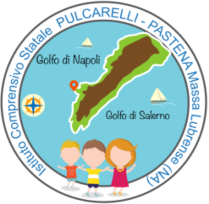 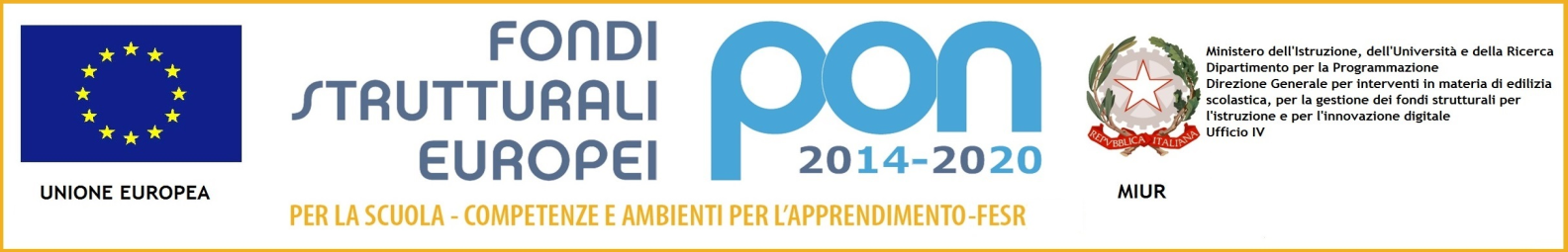 ALLEGATO BAvviso  pubblico  Prot. 1047 del 05/02/2018 — Potenziamento del progetto nazionale Sport di classe” per la scuola primaria. Asse I — Istruzione — Fondo Sociale Europeo (FSE), Obiettivo Specifico 10.2 - Azione 10.2.2. sottoazione 10.2.2A Competenze di base“. Progetto 10.2.2°-FSEPON-CA-2018-777 “CLASSI IN… MOVIMENTO”Scheda di valutazione dei titoli per l’incarico di TUTOR SPORTIVOTitolo del modulo “Benessere, gioco, sport, salute”Lì _________________________________                                                                           FIRMA                                                                                                            ______________________________________________TITOLIn.b.: i titoli afferenti alle lettere B e C non sono cumulabiliTITOLIn.b.: i titoli afferenti alle lettere B e C non sono cumulabiliP.TIP.TISpazioper l’autovalutazioneP.TI Spazio riservato alla commissioneATITOLO DI STUDIO SPECIFICO PER IL MODULO PRESCELTOALaurea specialistica- diploma di laurea- laurea magistrale10ALaurea triennale8Diploma scuola secondaria di secondo grado5BESPERIENZE PROFESSIONALI NEI SETTORI/TEMATICHE PREVISTE DAL PERCORSO PROGETTUALEB1/2 incarichi5B3 o più incarichi10CESPERIENZE PREGRESSE DI DOCENZA/TUTORAGGIO IN CORSI FSE-PON O ALTRI  PROGETTI PRESSO L’I.C. PULCARELLI PASTENAC1/2 incarichi 5C3 o più incarichi 10DCOMPETENZE INFORMATICHECOMPETENZE INFORMATICHEDDiploma ECDL3DDiploma ECDL/ADVANCED4DDiploma di perito informatico5EPOSSESSO DI TITOLI ACCADEMICI, CULTURALI E CERTIFICAZIONI SPECIFICHEE1/2 titoli5E3 o più titoli10